REFERAT AF BESTYRELSESMØDE 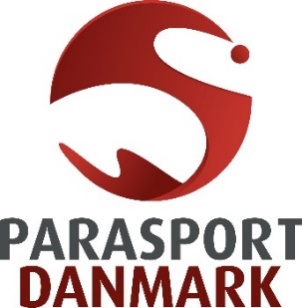 D. 30. MARTS 2023Deltagere: John Petersson (JP) – fast mødeleder, Jens Boe Nielsen (JBN), Asger Krebs (AKR), Tine Rindum Teilmann (TRT), Lene van der Keur (LvdK), Jannie Hammershøi (JH) via Teams, Jan S. Johansen (JSJ) via Teams, Even Magnussen (EM) via Teams, og Sven Folkmann (SFO).Desuden deltog: Ivan Løvstrup (IVL), Hanne Hede (HHE), Søren Jul Kristensen (SJK), og Michael Møllgaard Nielsen (MMN). Mødet indledtes med pkt. 14 - Samarbejde om PL med DIFOplæg v. Morten Mølholm, DIF.DAGSORDEN	Praktiske forholdGodkendelse af dagsordenGodkendelse af referat fra bestyrelsens møde d. 6. feb. 2023Opfølgning på bestyrelsens møde d. 6. feb. 2023Fastsættelse af datoer og tid for bestyrelsesmøder m.v.Internationale møder/konferencerInternationale stævner/mesterskaber/turneringer	Sager fra ledelsen og bestyrelsen til orienteringNyt fra ledelsenNyt fra bestyrelsen
Sager til beslutningKvalifikationskrav og udtagelseskriterier til PL 2024ØkonomiNational og international strategiKategorisering af idrætterIBSA ekstraordinær GA, d. 29. juni – 2. juli 2023, Fatima/Portugal
	Sager til drøftelseTemadrøftelse: Samarbejde om PL med DIF	Eventuelt
PRAKTISKE FORHOLDAd 1	Godkendelse af dagsorden.	Dagsordenen blev godkendt uden tilføjelser.Ad 2	Godkendelse af referat fra bestyrelsens møde d. 6. feb. 2023	Referatet fra bestyrelsesmødet den 6. februar 2023 blev godkendt.Ad 3	Opfølgning på referatet fra bestyrelsens møde d. 6. feb. 2023	Intet til dette punkt.Ad 4	Fastsættelse af datoer og tid for bestyrelsesmøder m.v.	Kommende bestyrelsesmøder – 1. halvår 2023:Bestyrelsesmøderne i 2023 planlægges til afholdelse på følgende datoer og tidspunkter: Tirsdag den 30. maj 2023 kl. 15.30 Inkl. Special Olympic board meeting.Der udarbejdes en plan for det kommende års bestyrelsesmøder. Planen præsenteres på mødet den 30. maj 2023.	Andre møder og arrangementer:Internationale arrangementer i Danmark samt større tværgående arrangementer opføres her.
DIF Årsmøde, 28.-29. april (JP, TRT og IVL)Idrætsmødet, 2. – 4. maj 2023 i Aalborg (EM)DM-ugen, 19. – 25. juni 2023 i Aalborg (EM)Pressalit Sports Academy, d. 27. – 28. okt. 2023, VejleSO idrætsfestival, 24. – 26. maj 2024 i Frederikshavn.Ad 5	Internationale møder/konferencerIBSA ekstraordinær GA, d. 29. jun. – 2. juli 2023, Fatima/Portugal (JH, IVL og Mads Brix Baulund)EPC GA, d. 8. - 9. aug. 2023, Rotterdam (JP og IVL)IPC GA, d. 28-29. sept. (JP og IVL)CPISRA “Physical Activity for Health”, d. 20.-21. okt. 2023Ad 6	Internationale stævner/mesterskaber/turneringerEM i kørestolsrugby, d. 3. – 7. maj 2023, Cardiff (JBN, IVL og MMN)NM i boccia, d. 4. – 7. maj 2023, Vejen (LvdK og JSJ)Virtus Global Games, d. 4. – 10. juni, Vichy (JBN og MMN)SOWG - 17.– 25. jun. 2023, Berlin (Lvdk, IVL og SJK)VM i atletik, d. 8. – 17. jul. 2023, ParisVM i svømning, d. 31. juli – 6. aug. 2023, Manchester VM i cykling, d. 9. – 13. aug. 2023, GlasgowEuropean Para Championships - 8.–20. aug. 2023, Rotterdamtaekwondo – 14. – 16. aug.badminton – 15. – 20. aug. cykling – 17. – 20. aug. skydning – 17. – 20. aug. IBSA World Games, d. 18. – 27. aug. 2023, BirminghamEM i bordtennis, d. 4. – 9. sept. 2023, SheffieldEM i dressur, d. 4. – 10. sept. 2023, RiesenbeckVM i skydning, d. 17. – 29. sept. 2023, LimaParalympiske Lege 2024, d. 28. aug. – 8. sep. 2024, ParisSAGER FRA LEDELSEN OG BESTYRELSEN TIL ORIENTERINGAd 7	Nyt fra ledelsenPressalit Årets Para-atlet
Torsdag den 9. februar uddelte vi sammen med Pressalit prisen ’Pressalit Årets Para-atlet 2022’. De nominerede var paradressurrytterne Tobias Thorning Jørgensen og Katrine Kristensen samt landsholdet i kørestolsrugby. Prisen gik til sidstnævnte for deres bedste internationale placering nogensinde og for at begejstre tusindvis af tilskuere på hjemmebanen ved VM i Vejle i oktober 2022. Det var 21. gang, prisen blev uddelt – for første gang hos Pressalit i Ry, og der var god opbakning fra både atleter, samarbejdspartnere og presse.Ny partnerstrategi og kommunikationsstrategi
Vi er ved at lægge sidste hånd på en partnerstrategi udarbejdet i samarbejde med marketingbureauet Dentsu. En analyse har givet os mere viden og gjort det muligt for os at værdisætte vores brand – og på den måde give os et oplyst grundlag at forhandle med nuværende og kommende partnere på. 

Sideløbende er vi i gang med at udarbejde en kommunikationsstrategi, der skal hjælpe os med at sætte en overordnet retning for vores kommunikation og skabe grundlag for prioriteringen af vores kommunikationsindsatser. Årsberetning 2022
Vi er i skrivende stund ved at lægge sidste hånd på årsberetningen for 2022. Vi har denne gang ændret formatet og forsøgt at gøre den mindre teksttung, selv om vi har rigtig mange gode projekter og indsatser at berette om. Bestyrelsen, Breddeudvalget og Eliteudvalget har leveret indhold, og Kommunikation har gennemskrevet og sat op. Den færdige udgave er klar fra tryk den 1. april og bliver herefter også lagt på hjemmesiden.Paracykellandsholdet får to PL-kvotepladser i Cykling
Når startskuddet til cykelkonkurrencerne ved De Paralympiske Lege i Paris 2024 lyder, så er det med dansk deltagelse ved startlinjen. Flere internationale topresultater ved både større og mindre løb har igennem 2022 givet Danmark så mange point på UCIs rangliste, at det udløser en kvoteplads til både mændenes og kvindernes enkeltstart og landevejsløb i Paris. På kvindesiden er det første gang siden 2012, at en dansk rytter kommer til at være med.For paracykellandsholdet venter der flere store og internationale løb i 2023, hvor rytterne kan samle vigtig erfaring og flere ranglistepoint. Paracykellandsholdet samles i Haderslev i uge 13 på træningslejr hvor ryttere og stab også for første gang får mulighed for at møde repræsentanter for Salto, som er ny paracykling partner. Special Olympics Idrætsfestival 2024Som bekendt er Frederikshavn kommune vært for Special Olympics Idrætsfestival 2024, og i samarbejde med kommunen og stævnecentrum Arena Nord har vi fundet frem til at eventen afvikles i weekenden 24.-26. maj. Det første møde i styregruppen har nu været afholdt, og her var fokus på faciliteter, værtskab i verdensklasse, synlighed og involvering af de lokale. En række arbejdsgrupper er blevet nedsat og har fokus på idrætsafvikling, sideevents, indkvartering mm. Udbuddet af idrætstilbud til SOIF-målgruppen i kommunen pt. var også et emne på mødet, og en lille arbejdsgruppe vil i løbet af forsommeren 2023 undersøge behov og interesse blandt kommunens borgere og foreningsliv.Special Olympics World Summer Games 2023Her små 3 måneder inden åbningsceremonien på det olympiske stadion i Berlin er der gang i finpudsningen – især ved arrangørerne, som i øjeblikket tæppebomber os med både spørgsmål og alverdens info. I øjeblikket er der også en del opgaver til vores tilknyttede trænere, der alle skal gennemføre online-kurser, samt deltage i idrætswebinarer. Hele det danske hold skal samles i Vejen Idrætscenter i weekenden 15.-16. april, hvor tiden bl.a. skal bruges på at lære hinanden at kende på tværs af idrætter, tøjprøvning samt naturligvis træning i de 10 idrætter. 
Interessen fra pårørende for at tage turen til Berlin og følge det danske hold er stor, og pt. er mere end 70 tilmeldt Family Program (organisationens tilbud til pårørende). Parasport Danmark har også en gæsteliste med bl.a. politikere, sponsorer og repræsentanter fra specialforbund, og her er der også interesse. Vi glæder os til at vise gæsterne rundt når de besøger stævnet til juni.Skud for trivselSkud for Trivsel er et projekt under Dansk Skytte Union (Skydesport Danmark) i samarbejde med ADHD-foreningen og Parasport Danmark, hvor målet er få flere børn og unge med ADHD og lignende udfordringer til at gå til skydning, som en del af det almindelige fritidsliv sammen med andre unge. Gennem viden, uddannelse og workshops klædes de deltagende skytteforeninger, frivillige og trænere på til at modtage børn og unge med ADHD i de almindelige foreningsaktiviteter. Parasport Danmark bidrager med almen sparring og rådgivning, ligesom vi udarbejder et aktivitetskatalog til brug i uddannelse og workshops.SommerhøjskoleSå er programmet for sommerhøjskolen på Egmont Højskolen klar. Det samme er brochuren og dermed også tilmeldingen. I år er der 8 hovedfag at vælge imellem, og det er kendte idrætter/fag. Kørestolsrugby er tilbage, og vi håber meget, at den idræt bliver til noget. Udover idrætterne vil der være foredrag og sociale aktiviteter i løbet af ugen. Kniber det lidt med økonomien, så vil der være mulighed for at søge puljen ”Den gode oplevelse i et fællesskab med andre” igennem Egmont Højskolen. I må meget gerne nævne det for potentielle deltagere I møder på jeres vej. Der kan læses mere på vores egen og Egmont Højskolens hjemmeside.  Sommeraktivitetspulje 2023Ansøgning til sommeraktivitetspuljen 2023 er åben, og der er indtil videre kommet ansøgninger fra fem steder, der ønsker at afholde sommeraktiviteter for børn og unge med handicap eller særlige behov: Aalborg (Skalborg SK Parasport), Aarhus (Parasport Aarhus), Aabenraa (Parasport Aabenraa), Holstebro (VGF89, Holstebro Håndbold 90 og Athletikklubben Holstebro) og Bornholm (Handicap Idræt Bornholm). Der er stadig plads til flere steder, og puljen er åben for ansøgning indtil 15. juni. Læs mere og find information om de planlagt sommeraktiviteter her: Sommeraktiviteter for børn og unge - parasport.dkSpecial Olympics Skolefodboldstævne 2023Dette års Special Olympics Skolefodboldstævner i Silkeborg 16. maj og Brøndby 17. maj nærmer sig. Der er allerede god opbakning, men der er stadig plads til flere skoler. Det er nu muligt at deltage i tre forskellige turneringer:8-mands for blandede hold med både drenge og piger i alderen 13-18 år. 5-mands for blandede hold med både drenge og piger i alderen 6-12 år.5-mands for hold kun med piger i alderen 6-18 år. Der er tilmeldingsfrist den 14. april. Tilmelding via hjemmesiden: Special Olympics Skolefodboldstævne - parasport.dkBevæg dig for livet - Parasport og idræt for sindetDer er indgået en samarbejdsaftale med Herning Kommune, som i forvejen er BDFL visionskommune. I første omgang er aftalen med fokus på sommerferieaktiviteter for børn med handicap/særlige behov, idræt i SFO-tiden og parasportsforeningernes rolle heri, målgruppens deltagelse i Royal Run samt indledende tanker om et Projekt Idrætsven. Sidstnævnte er et projekt, der bl.a. vil arbejde med en mentor/følgeordning for mennesker med handicap/særlige behov og deres deltagelse i foreningsidræt.Efter et vellykket præsentationsmøde med DGI Vestjyllands fire kommuner er der givet tilsagn om at fortsætte dialogen omkring et samarbejde i regi af BDFL PI. Der var ligeledes god opmærksomhed blandt de tre deltagende kommuners behov for at samarbejde på tværs af kommunegrænser. Særligt med den demografi der er kendetegnene for Vestjylland med små kommuner med stor geografisk spredning. IdrætscertificeringDer er startet nyt forbløb med SOJA i Kolding Kommune. SOJA er den samlede betegnelse for Kolding Kommunes beskyttede beskæftigelse samt aktivitets- og læringstilbud til mennesker med nedsat fysisk og/eller psykisk funktionsevne. SOJA har prioriteret ansættelse af en idrætsfaglig medarbejder, der på tværs af tre matrikler skal sikre, at idræt, leg og bevægelse bliver en del af en aktiv hverdag og alle 38 medarbejdere deltager i kursusforløbet.Kontor VejleDen 15.3. blev kontorerne i Vejle og Viborg formelt lagt sammen til kontor Vejle. I ugerne op til samt denne uge, har alle medarbejdere arbejdet fra hjemmekontoret efter at de to gamle kontorer blev ryddet ultimo februar og det nye kontor i Vejle blev klargjort.Den 28.3. har Vejle kommune inviteret til et velkomstarrangement med deltagelse borgmester, udvalgsformand, Parasportsrådet og de kommunale medarbejdere, som sidder i den bygning, hvor vi har kontor. Vi matcher kommunen med John, Ivan og alle medarbejdere på Vejlekontoret.En del af holdetVores projekt i samarbejde med DBU er ved at tage form. Der er nu nedsat arbejdsgruppe, styregruppe og advisory board. Advisory Board her deres første møde den 29.3.Interessen for projektet er stor. Vi har erfaret, at der allerede er ca. 25 klubber, som har fodboldtilbud til børn og unge med handicap og særlige udfordringer. I forrige uge havde vi samlet disse klubber til et Teamsmøde, hvor de skulle bidrage med deres erfaringer til projektet. Der er stor velvilje til at bidrage, og et stort ønske om, at der kommer flere tilbud, så der vil være hold i nærheden, som man kan spille med. SvømningEfter et grundigt forarbejde af svømmeudvalget søgte Parasport Danmark om at få godkendt yderligere 9 discipliner som DIF-DM (2 discipliner var allerede godkendt). Af de 9 blev 7 discipliner godkendt. Så udover 50 meter fri for mænd og kvinder, så er 50 meter bryst, 50 meter ryg og 100 meter bryst for kvinder samt 50 meter ryg, 50 meter bryst, 50 meter fly og 100 meter ryg godkendt.Dermed skal der afvikles 9 DM-løb for paraatleter ved DM-ugen i Aalborg.Nyt gratis onlinekursus til trænere, der har deltagere på deres hold med handicap eller særlige behovParasport Danmark har i samarbejde med Specialsport.dk, udviklet et gratis onlinekursus til trænere på tværs af idrætter, der har deltagere på deres hold med handicap eller særlige behov. På kurset kan trænere – når det passer dem – få viden og værktøjer, der klæder dem på til at håndtere trænersituationen overfor målgruppen. Kurset går ikke i dybden med meget idrætsspecifikke ting, men giver en bred og generel viden og gode råd, som kan være gavnlig uanset hvilken idræt, man er træner i, og uanset hvilket handicap eventuelle deltagere på holdet måtte have. Parasport Danmark oplevede, at der var en vedvarende efterspørgsel på kurser, men ofte forskellige steder i landet eller på forskellige tidspunkter i løbet af året. Med det nye onlinekursus er det muligt for den enkelte klub og træner at gennemføre kurset, når de selv ønsker det, og dele kurset op i flere bidder, hvis de foretrækker det. Kurset er en vekselvirkning mellem tekst, tale, billeder, grafik og video og afsluttes med muligheden for at gennemføre en sparringssamtale med en af Parasport Danmarks idrætskonsulenter. Kurset kan findes her:  https://ie.dif.dk/ng/public/webshop/#/publicwebshop/product/275PRESSALIT SPORTS ACADEMY 2023 - Træner og holdledernetværket
Pressalit Sports Academy 2023, der er Parasport Danmarks udviklingsakademi for de paralympiske discipliner, bliver skudt i gang med et møde i træner og holdledernetværket den 25. marts. På dagen er der fokus på 3 ting: Atleter med CP og de kognitive og sansemæssige udfordringer de kan have, Afdækning af behov og indsatsområder hos atleter, og Samarbejde med Team Danmarks Elitekommuner. Denne gang afholdes Pressalit Sports Academy i samarbejde med Elsass Fonden, der hen over weekenden afholder netværksmøde for de atleter med CP, som Parasport Danmark satser på ift. at komme til De Paralympiske lege i fremtiden. Parasport Danmark på Health and Rehab Messe i Bellacenteret 
Parasport Danmark vil igen i går i samarbejde med RYK have en stand på Health and Rehab Messen i Bellacenteret. Sammen er vi også ansvarlig for afviklingen af en lang række forskellige aktiviteter på aktivitetszonen. Med vores deltagelse på messen ønsker vi at sætte fokus på, at hjælpemidler og velfærdsteknologi også har betydning for mulighederne for at dyrke idræt, motion og bevægelse for mennesker med handicap eller særlige behov. Deltagerne på messen vil bl.a. få mulighed for at afprøve og opleve en række forskellige idrætter og forhåbentlig tage inspiration med hjem, som kan medvirke til at flere mennesker med handicap eller særlige behov fremover får mulighed for at dyrke idræt. Messen løber af stablen den 23.-25. maj 2023.Atletik & Bevægelse
Er et projekt, som vi har i samarbejde med Sparta og Øresundsskolen og fra august vil Fensmarkskolen på Nørrebro også være en del af projektet. Østerbro Lokaludvalg har, ligesom de gjorde i efteråret 2022, valgt at støtte projektet i foråret 2023 med et beløb til betaling af trænernes løn.Frame Running
Parasport Danmark starter i samarbejde med Odense Atletik et børnehold for Frame Running d. 18. april, som er blevet rekrutteret ifm. at Odense Kommune har afholdt et arrangement ved navn ’Verdens Bedste Omsorgsdag’. Formålet var at give de børn som normalt ikke kan rumme større forsamlinger, en mulighed for at prøve kræfter med forskellige aktiviteter – under mere rolige forhold.Frame Running afholder en landsdækkende åben-hus-dag med alle klubber d. 30. april, hvor vi gør reklame for arrangementet via SoMe samt direkte kontakt til specialbørnehaver, specialklasser i nærheden af de respektive klubber. Der er til dette åben-hus-arrangement lavet fire film med forskellige indgangsvinkler: Forældre-, bredde- og eliteperspektivet samt generel info om Frame Running. Der er allerede kommet positive tilkendegivelser især på filmen vedr. forældreperspektivet.Frame Running deltager igen i år i DM-ugen, hvor vi denne gang forsøger at lave to kvalifikationsstævner i hhv. Jylland og på Sjælland. Da der kun er ét 100m løb for mænd og ét for kvinder, med 8 deltagere i hvert løb, er fordelingen af kvalifikationspladser udover landsholdsatleterne, som følger; 6 mænd og 4 kvinder. Her har alle Frame Running atleter mulighed for at kvalificere sig.  I starten af maj er der Grand Prix stævne i Jesolo i Italien og for Frame Running går turen til Polen i slutningen af maj. Sæsonens højdepunkt er VM i Paris i juli.Paradressur i topklasse på dansk grund
Dansk Paradressur står stærkt med fremadstormende paraatleter, der rydder bordet ved snart sagt alle store internationale stævner de deltager i. Som en stærk paradressurnation blev CPEDI-stævnet på Blue Hors en naturlig forlængelse af det danske paradressurår.Og da dørene igen blev slået op – og for fjerde gang i træk - hos Blue Hors ved Randbøldal 17.-19. marts, var det med deltagelse af næsten 50 ryttere fra 6 forskellige nationer.Tobias Thorning Jørgensen debuterede internationalt på sin nye hest Blue Hors Zackorado e. Blue Hors Zack. Zackorado har tidligere været udstationeret England som avlshingst, men er nu tilbage på Blue Hors under sadel hos Tobias. Og det blev en glimrende debut for Tobias og hans nye hest, som endte med at slå Tobias PL-hest, Jolene.Internationale klassifikationer 
Sæsonen for konkurrencer, stævner og mesterskaber er for alvor skudt i gang – og det giver også muligheder for at få klassificeret mange af vore atleter – nogle for første gang og andre skal klassificeres på ny. I forbindelse med ridestævnet på Blue Hors var der mulighed for at få fire ryttere klassificeret – og i Lignano i Italien havde vi fået tildelt 3 klassifikationspladser til Celia, Frederik og Alexander.Og så har vi fået Nicklas internationalt klassificeret i bordtennis som først blev ”klasset” som 7'er inden stævnet i Costa Brava, men efterfølgende blev klasset som 6'er.Seneste medlemstal fra DIF og DGISJK orienterede på mødet om den seneste opgørelse fra DIF og DGI vedr. antal af medlemmer og foreninger. Parasport Danmark har nu mere end 500 medlemsforeninger og har det seneste år også oplevet en positiv udvikling i antallet af udøvere. Dette tal er dog stadig behæftet med en del usikkerhed.Ad 8	Nyt fra bestyrelsenNyt fra JP:Som omtalt på seneste bestyrelsesmøde deltog Jens og jeg i et Teams-møde med repræsentanter fra Svømmeudvalget. Efterfølgende har jeg skrevet en mail til svømmeudvalget og bedt om, at DSISO udgår af idrætsregulativet for svømning.Deltog i kåringen af årets paraatlet, som blev afholdt hos Pressalit i Ry. Tillykke med prisen til vores Kørestolsrugby landshold og tak for begejstringen under VM i Vejle.Har sammen med Signe (Kommunikation) og Ivan deltaget i en række møde med Dentsu om vores fremtidige partnerstrategi. Vi har modtaget en præsentation, som Signe og Ivan gør brugbar til forskellige møder med potentielle sponsorer.Ivan og jeg har haft møde med Niels Nygaard, formand for DIF og TD Kommercielt, bl.a. om vores brug og samarbejde med afdelingen.Har deltaget i DHIF Horsens & Omegns 50-års jubilæum bl.a. med underholdning fra Keld & Hilda.Har deltaget i Helene Elsass Fondens prisoverrækkelse, der blev overrakt af Prinsesse Bendikte til Jakob Nossel.Har haft møde med landstræneren i skydning om udviklingen og retningen af IPC Skydning.Deltog i virtuelt DIF-netværksmøde.Har sammen med Ivan haft møde på Christiansborg med Mogens Jensen (S) om vores særlige støtteordning til hjælpere for vores eliteatleter. Vi mødte og fik hilst på kulturministeren på Christiansborgs gange.Har deltaget i VIP-frokost med Prinsesse Bendikte på Blue Hors i forbindelse med afholdelse af Blue Hors Para Credi 2023. Vi fik besøg af vores stjerneryttere Tobias og Katrine under frokosten.Ivan og jeg har haft møde med Frans Hammer, næstformand i DIF. Mødet omhandlede vores samarbejde og støtte fra Team Danmark. Frans er netop blevet udpeget til TD’s bestyrelse.Har deltaget i en række interne møder, bl.a. Økonomiudvalgsmøde, Klassificering af idrætter og Forslag til ny struktur.Har i sidste uge været i Bonn til IPC Bestyrelsesmøde – 3 hele dage med mange forhold på agendaen.Og deltog i tirsdag den 28. marts 2023 til den officielle åbning af vores nye lokaliteter i Vejle bl.a. sammen med Vejles borgmester.Nyt fra JBN:Vi har færdiggjort vores oplæg til forslag om fremtidig organisering, som behandles på bestyrelsesmødet i dag.Vi har haft bestyrelsesmøde i Videnscenter om Handicap. Idrætsskolen for voksne med udviklingshandicap skulle for et år siden i udbud. Skolen leverede et vel gennemarbejdet bud til Københavns kommune, men da fristen udløb, kundgjorde kommunen, at man vil vente med at sende det hele i udbud til senere. Skolen har efterfølgende forhandlet med kommunen om en forlængelse og aftalen er nu endelig blevet forlænget et år.Nyt fra JH:Siden sidst har Notery i Tyskland godkendt generalforsamlingen i IBSA i Jordan og den bestyrelse, der blev valgt dengang, er derfor den legale fungerende bestyrelse. Jeg har dog efterfølgende konstateret fejl i registreringen af bestyrelsesmedlemmer – herunder antal, hvilket jeg har gjort advokaten opmærksom på. Nyt fra LvdK:23. feb. blev der afholdt breddeudvalgsmøde. Her behandlede vi bl.a. en ansøgning fra håndboldudvalget om idrætsudvalgsmedlemmers deltagelse/studietur til World Games i Berlin.Efter mødet vendte jeg henvendelsen med John. Siden har det været vendt i ØU. Idrætsudvalgsmedlemmer har haft mulighed for at søge om kr. 3000 til transport og ophold. Dette har 4-5 medlemmer fra 3 udvalg benyttet sig af.11. marts deltog jeg online i landsmøde i boccia. Næste store arrangement er NM i Bededagsferien i Vejen. Her deltager 70 spillere fra hele Norden 11 er fra Danmark. Boccia vil gerne have besøg af et eller flere bestyrelsesmedlemmer til NM.19. marts deltog jeg i VIP-arrangementet hos Blue Hors. Superspændende og fantastisk af få lov til at bese staldene. Også gode snakke med både Presalit og Elsas.28. marts deltog jeg i bestyrelsesmødet i Videnscentret. Største punkt var årsregnskabet, som nu er revideret uden anmærkninger og underskrevet.SAGER TIL BESLUTNING
Ad 9 	Kvalifikationskrav og udtagelseskriterier til PL 2024	Bilag: forklæde, oversigtResumé: I samarbejdsaftalen mellem DIF og Parasport Danmark om de Paralympiske Lege i Paris 2024 er følgende aftalt omkring udtagelse af atleter: "DIF udarbejder i samarbejde med Parasport Danmark og på baggrund af de internationale kvalifikationskrav en aftale om nationale udtagelseskrav for hver enkelt sportsgren på PL-programmet. Aftalen har til hensigt klart og tydeligt at definere, hvorledes en dansk para-atlet kan kvalificere sig og blive udtaget til PL. De nationale udtagelseskrav udarbejdes på baggrund af DIF's til enhver tid gældende generelle udtagelseskrav. Indstillinger om udtagelse af atleter til PL udarbejdes af DIF's og PD's administrationer og behandles i DIF's bestyrelse, hvorefter de skal til efterfølgende endelig godkendelse i PD's bestyrelse, der som medlem af IPC og National Paralympisk Komite (NPC) for Danmark har udtagelseskompetencen. Det er således formelt Parasport Danmark der har ansvaret for at udtage atleter og team officials til de Paralympiske Lege."I første omgang skal vi have fundamentet på plads: udtagelsesprocedure og -krav i de idrætter, hvor Danmark har mulighed for en PL-deltagelse – og som er vedhæftet – og som skal godkendes i henholdsvis DIF og Parasport Danmark. Onsdag den 1. marts – blev de godkendt af DIF's bestyrelse og efterfølgende har vores Eliteudvalg, som aftalt på det seneste bestyrelsesmøde godkendt dem inden procedure og krav nu skal godkendes i bestyrelsen. En tilsvarende proces vil i øvrigt finde sted i forbindelse med udtagelse af atleter, når vi kommer dertil.Anbefaling til bestyrelsen: Det anbefales, at bestyrelsen godkender kvalifikationskrav og udtagelseskriterier.Beslutning: Bestyrelsen besluttede at følge indstillingen.Ad 10	ØkonomiBilag: Forklæde ØU-møde, referat ØU-møde.
Resumé: På Økonomiudvalgsmøde den 20. marts 2023 blev bl.a. årsrapporten og revisionsprotokollatet gennemgået af ekstern revision samt en række forhold. Som følge af mødet foretages der er en række indstillinger til bestyrelsen.Anbefaling til bestyrelsen: Tages til efterretningBeslutning: Bestyrelsen tog orienteringen til efterretning.Forklæde Årsrapport og protokollat, protokollat, årsrapport, kommentarer til 2022 regnskabsudkast. 

Resumé: På Økonomiudvalgsmøde den 20. marts 2023 blev årsrapporten og revisionsprotokollatet gennemgået af ekstern revision.ØU indstiller årsrapporten og revisionsprotokollatet til bestyrelsens godkendelse.Anbefaling til bestyrelsen: Godkendes.Beslutning: Bestyrelsen godkendte årsrapporten og revisionsprotokollatet.Forklæde – BDFLResumé: På bestyrelsesmødet den 24. november 2021 blev samarbejdsaftalen godkendt. Aftalen indebærer et kontant bidrag på 50 t.kr. fra PD i hhv. 2023 og 2024.ØU indstiller til bestyrelsen, at midler tages fra den strategiske egenkapital.Anbefaling til bestyrelsen: Godkendes.Beslutning: Bestyrelsen godkendte, at det kontante bidrag på kr. 50.000 tages fra den strategiske egenkapital i både 2023 og 2024.Ad 11	National og international strategiBilag: forklæde, udkast til national strategi, udkast til international strategi.Resumé: Parasport Danmarks bestyrelse drøftede de to udkast på bestyrelsesmødet i januar 2023. Herefter har de to tilrettede udkast til strategier været sendt til DIF PA, der overordnet har haft positive tilkendegivelser til de to udkast. DIF PA foreslog konkret: I den nationale strategi: At parasportens generelle bidrag til samfundet blev tydeliggjort, og at der blev foretaget nogle sproglige, ikke indholdsmæssige, justeringer forskellige steder i teksten.  I den internationale strategi: At det nævnte om aktiviteter i udviklingslande ikke spejlede sig op i mod DIFs internationale strategi, da de pt. har sat disse aktiviteter på pause.De to strategier er tilrettet i overensstemmelse med DIF PAs bemærkninger.Anbefaling til bestyrelsen: Det anbefales, at bestyrelsen tiltræder de to udkast til strategier med de foreslåede ændringer afstedkommet af DIF PAs bemærkninger.Beslutning: Bestyrelsen besluttede at godkende den internationale og nationale strategi.Ad 12	Kategorisering af idrætter	Bilag: forklæde, notat, oversigt	Resumé: Parasport Danmark har som et af sine strategiske mål (de såkaldte DIF strategispor) at indgå partnerskaber og samarbejdsaftaler, der skal understøtte vores vision og strategi 2025 i forhold til bl.a.:- Rekrutteringsindsatser og udvikling af attraktive idrætsmiljøer- Øget synlighed omkring parasportens samfundsmæssige nytteværdi- At Parasport Danmark videreudvikler sig som et kompetencecenterEt af resultatmålene i strategisporet er en analyse i form af en kort rapport, som klarlægger potentialer i de enkelte idrætter – bl.a. inden for følgende områder: Rekruttering og fastholdelse, sportsligt potentiale og samarbejdsmuligheder (inklusion). Ovennævnte sker i relation til Parasport Danmarks målgrupper og satsningsområder, herunder bl.a.: Udviklingsmiljøer i verdensklasse, Lige muligheder – Eliteidræt for atleter med udviklingshandicap, Special Olympics, De Paralympiske Lege og Sporet ”Rekruttering og fastholdelse”På baggrund af denne klarlægning kategoriseres og prioriteres idrætter med udgangspunkt i, hvorvidt der satses på: Understøttelse af professionelt drevne, nationale aktiviteter samt lokale aktiviteter.Understøttelse af frivilligt drevne, nationale aktiviteter samt lokale aktiviteter.Understøttelse af lokale aktiviteter med udgangspunkt i ønske fra samarbejdspartnere.Med baggrund i ovenstående og en række drøftelser over flere bestyrelsesmøder er Parasport Danmarks 39 idrætter indeholdt i fire kategorier.Følgende hovedparametre er lagt til grund: Målgrupper, medlemmer, medaljer og inklusion.I en større kontekst er resultatet af idrætsanalysen på den korte bane en formalisering af et arbejde, som allerede finder sted i forhold til de prioriteringer og beslutninger, som foretages i Bredde- og Eliteudvalget i forhold til økonomisk støtte til idrætter, samt de administrative ressourcer, som der sættes af til de enkelte idrætter i Parasport Danmark. Mere konkret er det idrætter i de 2 første kategorier (A og B) som støttes økonomisk af Bredde- og Eliteudvalg, og hvor der lægges flest administrative ressourcer. Andre støttes udelukkende af breddeudvalget.På den længere bane kan idrætterne i de 2 første kategorier (A og B) med fordel bruges som rettesnor i forhold til hvilke idrætter vi har et ønske om prioriteres i vores indsatser og projekter: Sporet: ”rekruttering og fastholdelse” (bl.a. Paraspots), udviklingsmiljøer i verdensklasse, partnerskabsaftaler, idrætter i forbindelse med events (sommerhøjskole, mesterskaber m.m.). På bundlinjen er det idrætter, hvor vi kan stå inde for og guide aktive hen, da vi kan garantere et godt ”modtage apparat” i forhold til potentielle nye idrætsudøvere, samarbejdspartnere m.m.I en økonomisk kontekst sikrer vi, at nye udøvere får en god oplevelse med parasporten. Med 39+ idrætter og en begrænset økonomi er det ikke en mulighed, at have et kvalitetstilbud i alle vores idrætstilbud i forhold til alle aldersgrupper og alle målgrupper. Kategorisering og prioritering af idrætter er dynamisk – op- og nedflytning mellem de forskellige kategorier – i lighed med, hvad de gør i andre lande. I bl.a. England følger de den paralympiske cyklus og gør status hvert fjerde år, hvor vi, i en indledende fase, vælger løbende at kigge ind i idrætterne i forhold til kategorisering og prioritering af idrætter.Anbefaling til bestyrelsen: Det anbefales at bestyrelsen godkender kategorisering af idrætter jf. vedhæftede bilagBeslutning: Bestyrelsen besluttede at godkende den indstillede kategorisering af idrætter. Dog med den tilføjelse, at der afrapporteres og gøres status efter PL. Herudover ændres sætningen ”I en økonomisk kontekst sikrer vi, at nye udøvere får en god oplevelse med parasporten.” til ”I en sportslig kontekst sikrer vi, at nye udøvere får en god oplevelse med parasporten.”Bestyrelsen bad administrationen vende tilbage med en plan for kommunikationen omkring kategoriseringen af idrætter indenfor det kommende halve år.Ad 13	IBSA Ex.ord. GA, d. 29. jun. – 2. jul. 2023, Fatima/Portugal	v. JH	Bilag: forklædeResumé: Der indkaldes til ekstraordinær generalforsamling i IBSA, da bestyrelsesarbejdet brød sammen sidste forår og IBSA derfor udelukkende drives af 2 personer pt (præsident og generalsekretær).	Det er vigtigt, at PD deltager i GA, og at vi sender "et stærkt hold".Anbefaling til bestyrelsen: JH anbefaler, at PD sender Jannie Hammershøi (+ledsager) samt Mads Baulund (+ ledsager) JH anbefaler også, at John deltager – gerne som repræsentant for IPC, da det vil have en betydning, at IPC-board members er til stede.Beslutning: Bestyrelsen besluttede at følge indstillingen, således JH + ledsager, Mads Baulund og IVL deltager.SAGER TIL DRØFTELSEAd 14	Temadrøftelse (maksimalt 30 min.)	Emne: Samarbejde om PL med DIF	Oplæg v. Morten MølholmMorten Mølholm gav et oplæg vedr. baggrunden for samarbejdet omkring Danmarks deltagelse i PL, hvor DIF har det operative ansvar. Efterfølgende drøftede bestyrelsen de forskellige scenarier fremadrettet.EVENTUELT	Intet til eventuelt.Ref.: IVL/go